SURVEY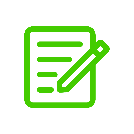 INSTRUCTOR NOTESThis is a survey that you can administer a few weeks before the course starts in the LMS. It’s designed to help you get a sense of who your students are and what they need so that you can plan in advance.Hi! Thanks for taking this quick survey to help me get to know you. I’ll use this information to finalize some decisions about the course.Devices: What technology do you have access to in your home?a) Smart phoneb) Laptop or desktop computerc) Tabletd) PrinterE) NoneF) Other, please specify.Internet Access:Do you have Internet access at home?a) Yesb) NoC) Sometimes. Internet is unreliableD) Not sureIs your internet fast enough to watch videos?a) Yesb) NoC) SometimesD) Yes, but it’s expensive so I prefer not toLocationWill you be living locally while you’re taking this course?a) YesB) NoC) Not sureIf you’re not living locally, where will you be living?WorkingRoughly how many hours per week do you expect to work this semester?a) I won’t be workingb) 1 - 10 hoursb) 10 - 20 hoursc) 20 - 30 hoursD) 30 - 40 hoursE) More than 40 hoursF) Not sureLearning NeedsWhat are some barriers or challenges that you might face in this course? a) Am currently stressed out about COVID-19b) Difficulty concentratingC) Difficulty finding time to do my workD) Worried I’ll forget about the course without face-to-face instructionE) Don’t have access to technologyF) I’m new to studying at a Canadian universityG) I’m worried about my English language abilitiesH) I’m not a confident writer.I) I’m not a confident readerJ) OtherTell me a little more about some of the other barriers you might experience in this course.Have you ever taken an online course before?YesNoI’d like to hold an orientation session on <<date and time>> Can you attend?YesNoMaybeNo, but I could attend at another time.If you require accommodation for a disability, please tell me a little bit about what you need?What can I do to help you have a positive experience in this course?What do you hope to learn in this course?Is there anything else I need to know to teach you effectively? 